LEMBAR PENGESAHAAN SKRIPSI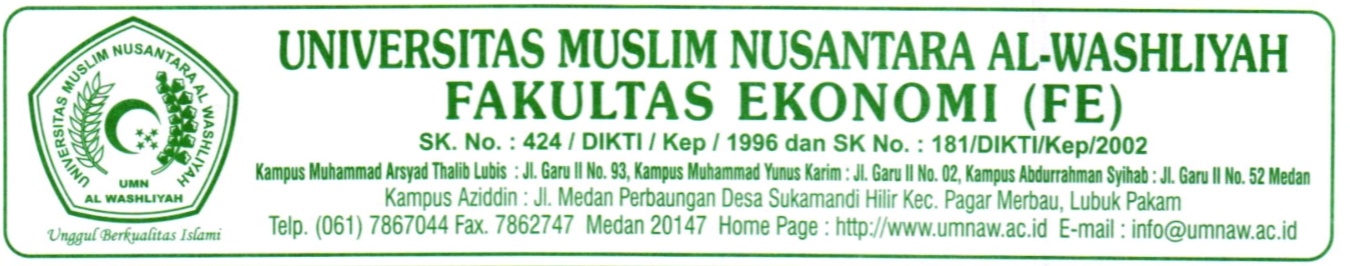 Nama		: Fahrul Rozi PulunganNPM		:	163114356Fakultas		:	EkonomiProgram Studi		:	ManajemenJenjang Pendidikan		:	Strata Satu  (S1)Judul Proposal		: “Pengaruh Kualitas Pelayanan Pengiriman Pos Express Terhadap Loyalitas Pelanggan Pada PT. Pos Indonesia (Persero) Medan”Pembimbing I 				     Pembimbing IITukimin Lubis,SE. MA		Mutawaqil Bilah Tumanggor, SE, MMNIDN. 0115086001			NIDN :0128107203Diuji pada tanggal	:Yudisium		:Panitia UjianKetua						SekretarisDr. KRT. Hardi Mulyono K.Surbakti		Shita Tiara, SE., Ak,. M.Si	